Муниципальное автономное общеобразовательное учреждение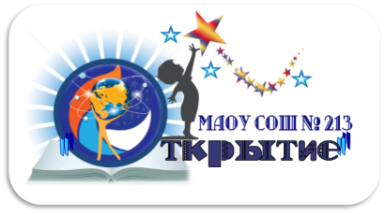 города Новосибирска«Средняя общеобразовательная школа № 213 «Открытие»Рабочая программа «Физическая культура» 10-11 классыКоличество часов по учебному плану: Программа составлена в соответствии с ФК ГОС Учебник: Лях В.И. «Физическая культура»Разработчик программы: Трай Ю. Ю., Боровская Л.М.Новосибирск 2018Пояснительная запискак рабочей программе по физической культуредля учащихся 10–11 классовРабочая программа по физической культуре для 10-11 классов разработана на основе  следующих нормативных документов.1. Закон Российской Федерации от 29.12.2012 №273-ФЗ «Об образовании в РФ»;2. Приказ Министерства образования РФ от 09.03.2004 №1312 «Об утверждении федерального базисного учебного плана и примерных учебных планов для общеобразовательных учреждений РФ, реализующих программы общего образования»;3. Приказ Министерства образования РФ от 05.03.2004 №1089 «Об утверждении федерального компонента государственных образовательных стандартов начального общего, основного общего и среднего (полного) общего образования»;4. Постановление Главного государственного санитарного врача РФ от 29.12.2010г. №189 «Об утверждении СанПиН 2.4.2.2821-10 «Санитарно- эпидемиологические требования к условиям и организации обучения в общеобразовательных учреждениях»;5. Основной образовательной программы среднего общего образования. Общая характеристика учебного предметаПредметом образования в области физической культуры является двигательная (физкультурная) деятельность, которая своей направленностью и содержанием связана с совершенствованием физической природы человека. В процессе освоения данной деятельности человек формируется как целостная личность, в единстве многообразия своих физических, психических и нравственных качеств. В соответствии со структурой двигательной деятельности, учебный предмет физической культуры структурируется по трем основным разделам: знания (информационный компонент деятельности), физическое совершенствование (мотивационно-процессуальный компонент деятельности) и способы деятельности (операциональный компонент деятельности).В рабочей программе для среднего общего образования двигательная деятельность, как учебный предмет, представлена двумя содержательными линиями: физкультурно-оздоровительная деятельность и спортивно-оздоровительная деятельность с прикладно-ориентированной физической подготовкой. Каждая из этих линий имеет соответствующие свои три учебных раздела (знания, физическое совершенствование, способы деятельности).Первая содержательная линия программы «Физкультурно-оздоровительная деятельность» ориентирует образовательный процесс на укрепление здоровья учащихся и воспитание бережного к нему отношении. Через свое предметное содержание она нацеливается на формирование интересов и потребностей школьников в регулярных занятиях физической культурой и спортом, творческом использовании осваиваемого учебного материала в разнообразных формах активного отдыха и досуга, самостоятельной физической подготовке к предстоящей жизнедеятельности. В разделе «Знания о физкультурно-оздоровительной деятельности» содержатся сведения о роли занятий физической культурой в предупреждении раннего старения организма человека, способах и средствах профилактики профессиональных заболеваний, возникающих в процессе трудовой деятельности. Здесь же приводятся знания об оздоровительных системах физического воспитания, средствах и формах активного восстановления и повышения работоспособности человека. Во втором разделе «Физическое совершенствование с оздоровительной направленностью» представлено учебное содержание, ориентированное на укрепление индивидуального здоровья учащихся, повышение функциональных возможностей основных систем их организма. Данное содержание включает в себя комплексы упражнений из современных оздоровительных систем физического воспитания, учитывающих интересы учащихся в гармоничном развитии собственных физических способностей, формировании индивидуального типа телосложения, культуры движений. В третьем разделе «Способы физкультурно-оздоровительной деятельности» раскрываются способы самостоятельной организации и проведения оздоровительных форм занятий физической культурой, приемы наблюдения за показателями собственного здоровья и работоспособности, индивидуального контроля и регулирования физических нагрузок на занятиях физическими упражнениями. Вторая содержательная линия «Спортивно-оздоровительная деятельность с прикладно-ориентированной физической подготовкой» соотносится с интересами учащихся в занятиях спортом и характеризуется направленностью на обеспечение оптимального и достаточного уровня физической и двигательной подготовленности учащихся. В первом разделе «Знания о спортивно-оздоровительной деятельности с прикладно-ориентированной физической подготовкой» приводятся сведения об основах  самостоятельной подготовки учащихся к соревновательной деятельности, даются понятия тренировочного процесса и тренировочного занятия, раскрываются общие представления о прикладно-ориентированной физической подготовке и ее связи со спортивно-оздоровительной деятельностью. Во втором разделе «Физическое совершенствование со спортивно-оздоровительной и прикладно-ориентированной физической подготовкой» дается учебное содержание, ориентированное на повышение физической и технической подготовленности учащихся по одному из базовых видов спорта, а также физические упражнения и комплексы, нацеленные на физическую подготовку учащихся к предстоящей жизнедеятельности. Отличительной особенностью этого раздела программы, является предоставление возможности учащимся осуществлять углубленную подготовку по одному из базовых видов спорта. Определение вида спорта устанавливается решением педагогического Совета образовательного учреждения, исходя из интересов большинства учащихся, имеющихся в школе спортивных традиций и квалифицированных учителей (тренеров), а также его популярности и массовости в конкретном регионе. Принимая решение об углубленном освоении одного из видов спорта, предусматривается и соответствующее для этого увеличение объема часов (до 15%), который формируется за счет его уменьшения по другим темам раздела «Спортивно-оздоровительной деятельности с прикладно-ориентированной физической подготовкой». В третьем разделе «Способы физкультурно-спортивной деятельности с прикладно-ориентированной физической подготовкой» приводятся практические умения, необходимые и достаточные для организации и проведения самостоятельных оздоровительных тренировок в режиме спортивной подготовки.Место предмета в базисном учебном планеФедеральный базисный учебный план для образовательных учреждений Российской Федерации отводит 210 часов для обязательного изучения учебного предмета «Физическая культура» на этапе среднего общего образования, из расчета 3 часа в неделю с 10 по 11 классы. Цели:Общей целью образования в области физической культуры является формирование у учащихся устойчивых мотивов и потребностей в бережном отношении к своему здоровью, целостном развитии физических и психических качеств, творческом использовании средств физической культуры в организации здорового образа жизни. В соответствии с этим, Примерная программа среднего (полного) общего образования своим предметным содержанием ориентируется на достижение следующих целей: - развитие физических качеств и способностей, совершенствование функциональных возможностей организма, укрепление индивидуального здоровья; - воспитание бережного отношения к собственному здоровью, потребности в занятиях физкультурно-оздоровительной и спортивно-оздоровительной деятельностью;- овладение технологиями современных оздоровительных систем физического воспитания, обогащение индивидуального опыта специально-прикладными физическими упражнениями и базовыми видами спорта;  - освоение системой знаний о занятиях физической культурой, их роли и значении в формировании здорового образа жизни и социальных ориентаций; - приобретение компетентности в физкультурно-оздоровительной и спортивной деятельности, овладение навыками творческого сотрудничества в коллективных формах занятий физическими упражнениями.Задачи физического воспитания учащихся 10 – 11 классов направлены на:- содействие гармоничному физическому развитию, выработку умений использовать упражнения, гигиенические процедуры и условия внешней среды для укрепления состояния здоровья, противостояния стрессам;- формирование общественных и личностных представлений о престижности высокого уровня здоровья и разносторонней физиологической подготовленности;- расширение двигательного опыта посредством овладения новыми двигательными действиями и формирование умений применять их в различных по сложности условиях;- дальнейшее развитие кондиционных (силовых, скоростно-силовых, выносливости, скорости и гибкости) и координационных (быстроты перестроения двигательных действий, согласования, способностей к произвольному расслаблению мышц, вестибулярной устойчивости идр.) способностей;- формирование знаний о закономерностях двигательной активности, спортивной тренировке, значений занятий физической культурой для будущей трудовой деятельности, выполнении функции отцовства и материнства, подготовку к службе в армии;-закрепление потребности к регулярным занятиям физическими упражнениями и избранным видом спорта;- формирование адекватной самооценки личности, нравственного самосознания, мировоззрения, коллективизма, развитие целеустремлённости, уверенности, выдержки, самообладания;- дальнейшее развитие психических процессов и обучение основам психической регуляции.Уровень развития физической культуры учащихся, оканчивающих среднюю школуВ результате освоения Обязательного минимума содержания учебного предмета «физическая культура» учащиеся по окончании средней школы должны достигнуть следующего уровня развития физической культуры.Объяснять:- роль и значение физической культуры в развитии общества и человека, цели и принципы современного олимпийского движения, его роль и значение в современном мире, влияние на развитие массовой физической культуры и спорта высших достижений;- роль и значение занятий физической культурой в укреплении здоровья человека, профилактике вредных привычек, ведении здорового образа жизни.Характеризовать:- индивидуальные особенности физического и психического развития и их связь с регулярными занятиями физическими упражнениями;- особенности функционирования основных органов и структур организма во время занятий физическими упражнениями, особенности планирования индивидуальных занятий физическими упражнениями различной направленности и контроля их эффективности;- особенности организации и проведения индивидуальных занятий физическими упражнениями общей профессионально-прикладной и оздоровительно-корригирующей направленности;- особенности обучения и самообучения двигательным действиям, особенности развития физических способностей на занятиях физической культурой;- особенности форм урочных и внеурочных занятий физическими упражнениями, основы их структуры, содержания и направленности;- особенности содержания и направленности различных систем физических упражнений, их оздоровительную и развивающую эффективность.Соблюдать правила:- личной гигиены и закаливания организма;- организации и проведения самостоятельных и самодеятельных форм занятий физическими упражнениями и спортом;- культуры поведения и взаимодействия во время коллективных занятий и соревнований;- профилактики травматизма и оказания первой помощи при травмах и ушибах;- экипировки и использования спортивного инвентаря на занятиях физической культурой.Проводить:- самостоятельные и самодеятельные занятия физическими упражнениями с общей профессионально-прикладной и оздоровительно-корригирующей направленностью;- контроль за индивидуальным физическим развитием и физической подготовленностью, физической работоспособностью, осанкой;- приемы страховки и самостраховки во время занятий физическими упражнениями, приемы оказания первой помощи при травмах и ушибах;- приемы массажа и самомассажа;- занятия физической культурой и спортивные соревнования с учащимися младших классов;- судейство соревнований по одному из видов спорта.Составлять:- индивидуальные комплексы физических упражнений различной направленности;- планы-конспекты индивидуальных занятий и систем занятий.Определять:- уровни индивидуального физического развития и двигательной подготовленности;- эффективность занятий физическими упражнениями, функциональное состояние организма и физическую работоспособность;- дозировку физической нагрузки и направленность воздействий физических упражнений.ТРЕБОВАНИЯ К УРОВНЮ ПОДГОТОВКИ ВЫПУСКНИКОВВ результате изучения физической культуры  выпускник должен:знать/понимать:- влияние оздоровительных систем физического воспитания на укрепление здоровья, профилактику профессиональных заболеваний и вредных привычек;- способы контроля и оценки физического развития и физической подготовленности;- правила и способы планирования систем индивидуальных занятий физическими упражнениями различной целевой направленности;уметь:- выполнять индивидуально подобранные комплексы оздоровительной и адаптивной (лечебной) физической культуры, композиции ритмической и аэробной гимнастики, комплексы упражнений атлетической гимнастики; - выполнять простейшие приемы самомассажа и релаксации;- преодолевать искусственные и естественные препятствия с использованием разнообразных способов передвижения;- выполнять приемы защиты и самообороны, страховки и самостраховки;- осуществлять творческое сотрудничество в коллективных формах занятий физической культурой;использовать приобретенные знания и умения в практической деятельности и повседневной жизни для:- повышения работоспособности, сохранения и укрепления здоровья;- подготовки к профессиональной деятельности и службе в Вооруженных Силах Российской Федерации;- организации и проведения индивидуального, коллективного и семейного отдыха, участия в массовых спортивных соревнованиях;- активной творческой деятельности, выбора и формирования здорового образа жизни. Тематическое планирование 10 классТематическое планирование 11 классТРЕБОВАНИЯ К ОСНАЩЕНИЮ ОБРАЗОВАТЕЛЬНОГО ПРОЦЕССА Основание и цели разработки требований. Настоящие рекомендации разработаны на основе федерального компонента государственного образовательного стандарта общего образования по физической культуре (для основной средней школы, полной средней школы с базовым и профильным уровнями образования). Требования представляют собой оптимальные рекомендации к материально-техническому оснащению учебного процесса, предъявляемого в условиях ввода государственного стандарта по физической культуре. Требования включают в себя перечни книгопечатной продукции (библиотечный фонд), демонстрационных печатных пособий, технических средств обучения, экранно-звуковых пособий, учебно-практического и учебно-лабораторного оборудования, а также характеризуют перечни спортивных залов (кабинетов) и пришкольных плоскостных спортивных сооружений. Новизна разработанных требований. Государственный стандарт образования по физической культуре предполагает приоритет деятельностного подхода к процессу обучения, что определяет освоение учащимися не только предметных умений, но и развитие у них широкого комплекса общих учебных умений и обобщенных способов деятельности, связанных с формированием познавательной, информационной и коммуникативной компетентности. Поэтому, в отличие от существовавших ранее перечней средств обучения и учебного оборудования по физической культуре, материально-техническое оснащение образовательного процесса ориентируется, прежде всего, не эффективное решение этих задач, на создание необходимых условий для полной реализации требований к уровню подготовки выпускников по предмету физической культуры. Отличительной особенностью требований к оснащенности учебного процесса по физической культуре является включение в перечень нестандартного инвентаря и оборудования, измерительных приборов, используемых учащимися в самостоятельных формах учебной деятельности. Кроме того, требования включают не только объекты и средства материально-технического обеспечения, выпускаемых в настоящее время, но и перспективных, создание которых необходимо для обеспечения ввода государственного стандарта по физической культуре. Принципы отбора объектов и средств материально-технического оснащения. В перечнях объектов и средств материально-технического оснащения, вошедших в состав настоящих требований, представлены не конкретные названия, а, прежде всего, общая номенклатура объектов. Это вызвано тем, что в современных условиях происходит перестройка производственного сектора, обеспечивающего материальные потребности школы. Существенно меняется содержательная основа учебников и учебных пособий, вводятся в широкую практику преподавания принципиально новые технологии и методики, носители учебной информации и программно-методического обеспечения образования. Происходиториентирование, как на преподавание конкретных предметных тем, так и создание условий для формирования и развития умений и навыков учащихся. Средства и объекты материально-технического обеспечения носят многофункциональный характер и могут использоваться в разных учебных темах, при решении разных педагогических задач. Многие из включенных средств и объектов материально-технического обеспечения являются взаимозаменяемыми.Реализация принципа вариативности; преемственность на разных ступенях образованияНастоящие требования к оснащению образовательного процесса выполняют функцию ориентира в создании целостной предметно-развивающей среды, необходимой для реализации требований к уровню подготовки выпускников на каждой ступени обучения, установленных стандартом. Требования исходят из задач комплексного использования материально-технических средств обучения, перехода от репродуктивных форм учебной деятельности к самостоятельным,поисково-исследовательским видам работы, выполнению творческих заданий, усиления аналитического компонента учебной деятельности.Настоящие требования могут быть уточнены и дополнены применительно к специфике конкретных образовательныхучреждений, уровню их финансирования, а также исходя из последовательнойразработки и накопления их собственной базы материально-технических средств обучения.Расчет количественных показателей. Количество учебного оборудования приводится в расчете на один спортивный зал (кабинет). При этом, использование значительной части указанных средств связано с выполнением не только внутрипредметных, но и общих учебных задач. Оснащение этими техническими средствами рассматривается как элемент общего материально-технического оснащения образовательного учреждения. Конкретное количество указанных средств и объектов материально-технического обеспечения учитывает средний расчет наполняемости класса (26-30 учащихся). Для отражения количественных показателей в требованиях используется следующая система символических обозначений:   Д – демонстрационный экземпляр (1 экз., кроме специально оговоренных случаев);К – полный комплект (из расчета на каждого учащегося, исходя из реальной наполняемости класса); Г – комплект, необходимый для практической работы в группах,  насчитывающих по несколько учащихся.Характеристика учебных помещений. Спортивный зал (кабинет) и пришкольный спортивный стадион (площадка) должны удовлетворять требованиям Санитарно-эпидемиологических правил и нормативов (СанПиН 2.4.2. 178-02). Спортивный зал и пришкольные спортивные стадионы (площадки) должны быть оснащены типовым оборудованием, указанным в настоящих требованиях, в том числе специализированной учебной мебелью и техническими средствами обучения, достаточными для выполнения требований к уровнюподготовки выпускников основной и средней (полной) школы на базовом и профильном уровне. Особую роль в этом отношении играет создание технических условий для использования компьютерных и информационно-коммуникативных средств обучения.СОГЛАСОВАНОЗаместитель директора по УВР____________________________________________________от «___»______ 2018УТВЕРЖДАЮДиректор МАОУ СОШ № 213 «Открытие»______________________А.Д. ШмаковаПриказ от __________ №______10 класс11 классв год108102в неделю33КлассКол-во часов в неделюКол-во учебных недельОбщее кол-во часов в учебном году1033610811334102№СодержаниеКол-во часов1 четвертьРаздел программы: легкая атлетика131Инструктаж техники безопасности при занятиях легкой атлетикой.Спринт.2Техника высокого и низкого старта. Спринт (стартовый разгон) 30 и 60 м3Финальное усилие в спринте. Бег до100 м.4Входная диагностика.5Бег на средние дистанции до 400 метров.6Как развить выносливость. Бег до 1 км.7Бег на выносливость с преодолением препятствий.8Метание малого мяча на дальность.9ВФСК ГТО. Определение ступеней.10Прыжок  в длину с места.11Бег 1000 м12Кроссовая подготовка13Метание гранаты на дальностьРаздел программы: футбол814 Техники безопасности во время занятий. Правила игры в мини-футбол.15Передача и остановка мяча наступанием. Учебная игра.16Ведение мяча по прямой и с изменением направления движения.17Удары по воротам. Тактика нападения.18Удары по воротам с ближней и средней дистанции. Учебная игра.19Комбинации из освоенных элементов. Учебная игра.20Передача мяча в движении с ударом по воротам.21Техника игры вратаря. Учебная играРаздел программы: баскетбол22ТБ на занятиях. Правила игры. История развития баскетбола в России.623Стойки и перемещения. Ловля и передача мяча.24 Техника ведения мяча на месте и в движении. Учебная игра.25 Ведения мяча с изменением направления движения.26Передачи в движении. Учебная игра.27Броски по кольцу. Учебная игра.2 четверть Раздел программы: гимнастика1628Инструктаж техники безопасности на уроках гимнастикиСтроевые упражнения.29Здоровый образ жизни человека, роль и значение занятий физической культурой в его формировании. Развитие гибкости.30ВФСК ГТО. Пробные испытания.31Изучение акробатических элементов «мост», стойка на лопатках.32Кувырок вперед, назад.33 Акробатические элементы в различных комбинациях.34 Акробатические комбинаций из 4-5 акробатических элементов.35Развитие силовых способностей. Подтягивание.36Упражнения для развития силы.37Скоростно - силовые способности.38Опорный прыжок.39Упражнения для развития координации.40Кувырок назад в упор стоя согнувшись.41Подъем переворота в упор (ю), упражнения на гимнастическом бревне (д)42Упражнения на параллельных брусьях (ю), подтягивание на низкой перекладине (д)43Полоса препятствий с использованием гимнастического инвентаря и оборудования.Раздел программы: баскетбол544ТБ на занятиях. Стойки и перемещения.45Тактические действия в нападении.46Нападение быстрым прорывом.47Бросок мяча в кольцо. Двусторонняя игра.48Передачи мяча в движении. Защитные действия.3 четверть Раздел программы: лыжная подготовка1849Инструктаж техники безопасности по лыжной подготовке. Прохождение дистанции 1 км.50Повторение техники скользящего шага, попеременного двухшажного хода прохождение дистанции 1 км.51Коньковый ход. 52Оказание помощи при обморожениях и травмах.Спуск в высокой стойке и подъёмом «ёлочкой».53Дистанция 2 км с применением изученных лыжных ходов. 54Значение занятий лыжным спортом. Лучшие лыжники.55  Торможения «плугом», «упором» на спуске.56Круговые эстафеты с этапом до 150 м. 57Виды лыжного спорта. Лыжные гонки – 1 км. Эстафеты-игры.58Прохождение дистанции 3км.59Правила проведения соревнования по лыжным гонкам.60 Подъём  способом «полуёлочкой» и «ёлочкой».Встречные эстафеты.61Зимний фестиваль ВФСК ГТО.62 Развитие выносливости в ходьбе на лыжах по дистанции 2 км со средней скоростью. 63Лыжные гонки – 2 км. Повторение поворотов, торможений. Игра на дистанции 200-250 м64Прохождение дистанции коньковым ходом.65 Повороты на лыжах «упором». Совершенствование подъёма на лыжах. Прохождение дистанции до 2 км. 66Коньковый ход. Прохождение дистанции до 2 км.Раздел программы:  волейбол1267ТБ на занятиях. Стойки и перемещения.68Передача мяча сверху двумя руками.69Нижний прием мяча и передача.70Нападающий удар. Учебная игра.71Блокирование при нападающем ударе.72Тактические действия на площадке.73Нижняя подача мяча. Верхняя передача.74Прием и передачи мяча в парах на месте и в движении.75Роль связующего в игре волейбол.76 Верхняя прямая подача мяча. Учебная игра.77Нижний прием мяча. Учебная игра.78Верхняя подача мяча. Учебная игра.4 четверть Раздел программы:  баскетбол879ТБ на занятиях. Стойки и перемещения.80Ловля и передача мяча на месте и в движении.81История возникновения и развития баскетбола. Передача прямая от груди двумя руками.82Правила игры. Ведение правой, левой рукой.83Броски двумя руками от груди.84 Ведения мяча и бросок по кольцу с двух шагов.85Повторение ведения мяча и броска по кольцу с двух шагов.86Штрафные броски и после ведения. Учебная игра.Раздел программы:  футбол1287ТБ на занятии. Стойки и перемещения.88Изучение удара по мячу с лета, полулета. Учебная игра.89Ловля и отбивание мяча. Учебная игра.90Ведение с изменением направления. Угловой удар.91Правила игры в мини - футбол. Учебная игра.92Передачи мяча в движении. Игра вратаря.93Остановка высоколетящих мячей. Учебная игра.94Тактические действия в нападении.95Розыгрыш стандартных положений.96Штрафные удары со средней дистанции.97Техника отбора. Судейство.98Защитные приемы в футболе. Учебная игра. Раздел программы:  легкая атлетика1099Инструктаж техники безопасности на уроках легкой атлетики. Бег на короткие и средние дистанции.100Спринт. Лучшие легкоатлеты мира.101Изучение техники прыжка в длину с разбега.102Бег до 300 метров.103 Метание мяча в цель и на дальность.104Эстафетный бег 4х100 м.105Промежуточная аттестация106ВФСК ГТО. 107Бег на выносливость 1000 м108Эстафетный бег. Подвижные игры.Всего за годВсего за год108№СодержаниеКол-во часов1 четвертьРаздел программы: легкая атлетика131Инструктаж техники безопасности при занятиях легкой атлетикой.Спринт.2Техника высокого и низкого старта. Спринт (стартовый разгон) 30 и 60 м3Финальное усилие в спринте. Бег до100 м.4Входная диагностика.5Бег на средние дистанции до 400 метров.6Как развить выносливость. Бег до 1 км.7Эстафетный бег 4х100.8Метание малого мяча на дальность.9ВФСК ГТО. Определение ступеней.10Прыжок  в длину с разбега.11Бег 2000 м12Кроссовая подготовка13Метание гранаты на дальностьРаздел программы: футбол814 Техники безопасности во время занятий. Правила игры в мини-футбол.15Передача и остановка мяча наступанием. Учебная игра.16Остановка мяча грудью.17Удары по воротам. Тактика нападения.18Удары по воротам с ближней и средней дистанции. Учебная игра.19Нападение 3х2. Учебная игра.20Передача мяча в движении с ударом по воротам. Учебная игра.21Техника игры вратаря. Учебная игра.Раздел программы: баскетбол622ТБ на занятиях. Правила игры. История развития баскетбола в России.23Стойки и перемещения. Ловля и передача мяча.24 Ведение и обводка. Учебная игра.25 Индивидуальные действия в нападении. Учебная игра.26Передачи в движении.  Зональная защита. Учебная игра.27Броски по кольцу. Учебная игра.2 четверть Раздел программы: гимнастика1628Инструктаж техники безопасности на уроках гимнастикиСтроевые упражнения.29Здоровый образ жизни человека. Лучшие гимнасты РФ. Развитие гибкости.30ВФСК ГТО. Пробные испытания.31Изучение акробатических элементов «мост», стойка на лопатках.32Упражнения на брусьях.33 Акробатические элементы в различных комбинациях.34 Акробатические комбинации из 4-5 акробатических элементов.35Развитие силовых способностей. Подтягивание.36Упражнения для развития силы.37Скоростно - силовые способности.38Опорный прыжок.39Упражнения для развития координации.40Кувырок назад в упор стоя.41Полоса препятствий с использованием гимнастического инвентаря и оборудования.42Упражнения на параллельных брусьях (ю), подтягивание на низкой перекладине (д)43Полоса препятствий с использованием гимнастического инвентаря и оборудования.Раздел программы: баскетбол544ТБ на занятиях. Стойки и перемещения.45Тактические действия в нападении.46Нападение быстрым прорывом.47Бросок мяча в кольцо. Двусторонняя игра.48Передачи мяча в движении. Защитные действия.3 четвертьРаздел программы: лыжная подготовка1849Инструктаж техники безопасности по лыжной подготовке. Прохождение дистанции 1 км.50Повторение техники скользящего шага, попеременного двухшажного хода прохождение дистанции 1 км51Коньковый ход. 52Оказание помощи при обморожениях и травмах.Спуск в высокой стойке и подъёмом «ёлочкой».53Дистанция 2 км с применением изученных лыжных ходов. 54Значение занятий лыжным спортом. Лучшие лыжники.55  Торможения «плугом», «упором» на спуске.56Коньковый ход. Мелкий ремонт на дистанции.57Виды лыжного спорта. Коньковый ход.58Прохождение дистанции 3км.59Правила проведения соревнования по лыжным гонкам.60 Подъём  способом «полуёлочкой» и «ёлочкой».Встречные эстафеты.61Зимний фестиваль ВФСК ГТО.62 Развитие выносливости в ходьбе на лыжах по дистанции 2 км со средней скоростью. 63Лыжные гонки – 2 км. Повторение поворотов, торможений. Игра на дистанции 200-250 м64 Прохождение дистанции коньковым ходом.65 Повороты на лыжах «упором». Совершенствование подъёма на лыжах. Прохождение дистанции до 3 км. 66Коньковый ход. Прохождение дистанции до 3 км.Раздел программы:  волейбол1267ТБ на занятиях. Стойки и перемещения.68Передача мяча сверху двумя руками.69Нижний прием мяча и передача.70Техника нижней прямой подачи. Учебная игра.71Прямой нападающий удар.72Тактические действия на площадке.73Нападающий удар. Блокирование.74Прием и передачи мяча в парах на месте и в движении.75Роль связующего в игре волейбол.76 Верхняя прямая подача мяча. Учебная игра.77Нижний прием мяча. Учебная игра.78Тактические действия на площадке.4 четверть Раздел программы:  баскетбол879ТБ на занятиях. Стойки и перемещения.80Ловля и передача мяча на месте и в движении.81История возникновения и развития баскетбола. Передача прямая от груди двумя руками.82Правила игры. Ведение правой, левой рукой.83Бросок одной рукой в прыжке. Учебная игра.84 Ведения мяча и бросок по кольцу с двух шагов. Правила судейства.85Тактические действия в атаке. Учебная игра.86Штрафные броски. Учебная игра.Раздел программы:  футбол687ТБ на занятии. Стойки и перемещения.88Изучение удара по мячу с лета, полулета. Учебная игра.89Техника отбора. Судейство.90Ведение с изменением направления. Угловой удар.91Правила игры в мини - футбол. Учебная игра.92Передачи мяча в движении. Игра вратаря.Раздел программы:  легкая атлетика1093Инструктаж техники безопасности на уроках легкой атлетики. Бег на короткие и средние дистанции94Спринт. Лучшие легкоатлеты мира.95Бег на короткие дистанции 100 м96Бег до 300 метров.97ВФСК ГТО Выполнение нормативов98Развитие выносливости. Бег до1 км.99Промежуточная аттестация100Эстафетный бег. Техника передачи эстафеты.101Бег до 2 км. Ведение протокола соревнований.102Метание гранаты на дальность. Всего за годВсего за год102№Наименования объектов и средств материально-технического обеспеченияНеобходимое количествоНеобходимое количествоНеобходимое количествоНеобходимое количествоНеобходимое количествоПримечаниеПримечание№Наименования объектов и средств материально-технического обеспеченияосновная школастаршая школастаршая школастаршая школастаршая школаПримечаниеПримечание№Наименования объектов и средств материально-технического обеспеченияосновная школабазов уров. базов уров. проф уровпроф уровПримечаниеПримечание1234455661.БИБЛИОТЕЧНЫЙ ФОНД (КНИГОПЕЧАТНАЯ ПРОДУКЦИЯ)БИБЛИОТЕЧНЫЙ ФОНД (КНИГОПЕЧАТНАЯ ПРОДУКЦИЯ)БИБЛИОТЕЧНЫЙ ФОНД (КНИГОПЕЧАТНАЯ ПРОДУКЦИЯ)БИБЛИОТЕЧНЫЙ ФОНД (КНИГОПЕЧАТНАЯ ПРОДУКЦИЯ)БИБЛИОТЕЧНЫЙ ФОНД (КНИГОПЕЧАТНАЯ ПРОДУКЦИЯ)БИБЛИОТЕЧНЫЙ ФОНД (КНИГОПЕЧАТНАЯ ПРОДУКЦИЯ)БИБЛИОТЕЧНЫЙ ФОНД (КНИГОПЕЧАТНАЯ ПРОДУКЦИЯ)БИБЛИОТЕЧНЫЙ ФОНД (КНИГОПЕЧАТНАЯ ПРОДУКЦИЯ)1.1.Стандарт основного общего образования по физической культуреДСтандарт по физической культуре, примерные программы, авторские рабочие программы входят в состав обязательного программно-методического обеспечения кабинета по физической культуре (спортивного зала)Стандарт по физической культуре, примерные программы, авторские рабочие программы входят в состав обязательного программно-методического обеспечения кабинета по физической культуре (спортивного зала)1.2Стандарт среднего  (полного) общего образования по физической культуре (базовый уровень)ДДСтандарт по физической культуре, примерные программы, авторские рабочие программы входят в состав обязательного программно-методического обеспечения кабинета по физической культуре (спортивного зала)Стандарт по физической культуре, примерные программы, авторские рабочие программы входят в состав обязательного программно-методического обеспечения кабинета по физической культуре (спортивного зала)1.3Стандарт среднего (полного) общего образования по физической культуре (профильный уровень)ДДСтандарт по физической культуре, примерные программы, авторские рабочие программы входят в состав обязательного программно-методического обеспечения кабинета по физической культуре (спортивного зала)Стандарт по физической культуре, примерные программы, авторские рабочие программы входят в состав обязательного программно-методического обеспечения кабинета по физической культуре (спортивного зала)1.4Примерная программа по физической культуре основного общего образования по физической культуреДСтандарт по физической культуре, примерные программы, авторские рабочие программы входят в состав обязательного программно-методического обеспечения кабинета по физической культуре (спортивного зала)Стандарт по физической культуре, примерные программы, авторские рабочие программы входят в состав обязательного программно-методического обеспечения кабинета по физической культуре (спортивного зала)1.5Примерная программа по физической культуре среднего (полного) общего образования (базовый профиль)ДДСтандарт по физической культуре, примерные программы, авторские рабочие программы входят в состав обязательного программно-методического обеспечения кабинета по физической культуре (спортивного зала)Стандарт по физической культуре, примерные программы, авторские рабочие программы входят в состав обязательного программно-методического обеспечения кабинета по физической культуре (спортивного зала)1.6Примерная программа по физической культуре среднего (полного) общего образования (профильный уровень)ДДСтандарт по физической культуре, примерные программы, авторские рабочие программы входят в состав обязательного программно-методического обеспечения кабинета по физической культуре (спортивного зала)Стандарт по физической культуре, примерные программы, авторские рабочие программы входят в состав обязательного программно-методического обеспечения кабинета по физической культуре (спортивного зала)1.7Авторские рабочие программы по физической культуреДДДДДСтандарт по физической культуре, примерные программы, авторские рабочие программы входят в состав обязательного программно-методического обеспечения кабинета по физической культуре (спортивного зала)Стандарт по физической культуре, примерные программы, авторские рабочие программы входят в состав обязательного программно-методического обеспечения кабинета по физической культуре (спортивного зала)1.8Учебник по физической культуреКККККВ библиотечный фонд входят комплекты учебников, рекомендуемых или допущенных Министерством образования и науки РФ.В библиотечный фонд входят комплекты учебников, рекомендуемых или допущенных Министерством образования и науки РФ.1.9разделам и темам учебного предмета «Физическая культура»ГГГГГКомплекты разноуровневых тематических заданий,  дидактических карточек.Комплекты разноуровневых тематических заданий,  дидактических карточек.1.10Научно-популярная и художественная литература по физической культуре, спорту, Олимпийскому движениюДДДДДВ составе библиотечного фондаВ составе библиотечного фонда1.11Методические издания по физической культуре для учителей ДДДМетодические пособия и рекомендации Ж. «Физическая культура в школе» Методические пособия и рекомендации Ж. «Физическая культура в школе» 2.ПЕЧАТНЫЕ ПОСОБИЯПЕЧАТНЫЕ ПОСОБИЯПЕЧАТНЫЕ ПОСОБИЯПЕЧАТНЫЕ ПОСОБИЯПЕЧАТНЫЕ ПОСОБИЯПЕЧАТНЫЕ ПОСОБИЯПЕЧАТНЫЕ ПОСОБИЯПЕЧАТНЫЕ ПОСОБИЯ2.1 Таблицы по стандартам физического развития и физической подготовленности ДД2.2Плакаты методические ДДДДДДКомплекты плакатов по методике обучения двигательным действиям, гимнастическим комплексам, общеразвивающим и корригирующим упражнениям 2.3Портреты выдающихся спортсменов, деятелей физической культуры спорта и Олимпийского движения ДД3. ЭКРАННО-ЗВУКОВЫЕ ПОСОБИЯЭКРАННО-ЗВУКОВЫЕ ПОСОБИЯЭКРАННО-ЗВУКОВЫЕ ПОСОБИЯЭКРАННО-ЗВУКОВЫЕ ПОСОБИЯЭКРАННО-ЗВУКОВЫЕ ПОСОБИЯЭКРАННО-ЗВУКОВЫЕ ПОСОБИЯЭКРАННО-ЗВУКОВЫЕ ПОСОБИЯЭКРАННО-ЗВУКОВЫЕ ПОСОБИЯ3.1Видеофильмы по основным разделам и темам учебного предмета «Физическая культура» ДДДДДД3.2АудиозаписиДДДДДДДля проведения гимнастических комплексов, обучения танцевальным движениям;проведения спортивных соревнований и физкультурных праздников 4.ТЕХНИЧЕСКИЕ СРЕДСТВА ОБУЧЕНИЯТЕХНИЧЕСКИЕ СРЕДСТВА ОБУЧЕНИЯТЕХНИЧЕСКИЕ СРЕДСТВА ОБУЧЕНИЯТЕХНИЧЕСКИЕ СРЕДСТВА ОБУЧЕНИЯТЕХНИЧЕСКИЕ СРЕДСТВА ОБУЧЕНИЯТЕХНИЧЕСКИЕ СРЕДСТВА ОБУЧЕНИЯТЕХНИЧЕСКИЕ СРЕДСТВА ОБУЧЕНИЯТЕХНИЧЕСКИЕ СРЕДСТВА ОБУЧЕНИЯ4.1Телевизор с универсальной подставкойДДТелевизор не менее 72 см по диагонали4.2Видеомагнитофон с комплектом видеокассетДД4.3Аудио-центр с системой озвучивания спортивных залов и площадокДДАудио-центр с возможностью использования аудио-дисков, CDR, CD RW, МРЗ, а также магнитных записей 4.4.Радиомикрофон (петличный)ДД4.5.Мегафон4.6Мультимедийный компьтерДДТех. требования: графическая операционная система, привод для чтения-записи компакт дисков, аудио-видео входы/выходы, возможность выхода в Интернет. Оснащен акустическими колонками, микрофоном и наушниками. С пакетом прикладных программ (текстовых, табличных, графических и презентационных).4.7СканерДД4.8.Принтер лазерныйДД4.9.Копировальный аппаратДДМожет входить в материально-техническое обеспечение образовательного учреждения4.10Цифровая видеокамераДДМогут входить в материально-техническое обеспечение образовательного учреждения4.11Цифровая фотокамераДДМогут входить в материально-техническое обеспечение образовательного учреждения4.12МультимедиапроекторДД4.13Экран (на штативе или навесной)ДДМинимальные размеры 1,25х1,255.УЧЕБНО-ПРАКТИЧЕСКОЕ ОБОРУДОВАНИЕУЧЕБНО-ПРАКТИЧЕСКОЕ ОБОРУДОВАНИЕУЧЕБНО-ПРАКТИЧЕСКОЕ ОБОРУДОВАНИЕУЧЕБНО-ПРАКТИЧЕСКОЕ ОБОРУДОВАНИЕУЧЕБНО-ПРАКТИЧЕСКОЕ ОБОРУДОВАНИЕУЧЕБНО-ПРАКТИЧЕСКОЕ ОБОРУДОВАНИЕУЧЕБНО-ПРАКТИЧЕСКОЕ ОБОРУДОВАНИЕУЧЕБНО-ПРАКТИЧЕСКОЕ ОБОРУДОВАНИЕГимнастика5.1.Стенка гимнастическаяГГГГГГ5.2Бревно гимнастическое напольноеГГ5.3Бревно гимнастическое высокоеГГГГГГ5.4.Козел гимнастическийГГГГГГ5.5.Конь гимнастическийГГ5.6ПерекладинаГГГГГГ123344556гимнастическая 5.7.Брусья гимнастические, разновысокие ГГГГГГ5.7Брусья гимнастические, параллельные ГГГГГГ5.8.Кольца гимнастические, с механизмом крепленияГГГГ5.9Канат для лазания, с механизмом крепленияГГГГГГ5.10Мост гимнастический подкиднойГГГГГГ5.11Скамейка гимнастическая жесткаяГГГГГГ5.12Скамейка гимнастическая мягкаяГГГГГГ5.13Комплект навесного оборудования ГГГГГГВ комплект входят: перекладина, брусья, мишени для метания5.14Контейнер с набором т/а гантелейГГ5.15Скамья атлетическая, вертикальнаяГГГГ5.16Скамья атлетическая, наклонная ГГГГ5.17Стойка для штангиДДДД5.18Штанги тренировочныеГГГГ5.19Гантели наборныеГГГГ5.20Вибрационный тренажер М.Ф.АгашинаГГГГГГ5.21Коврик гимнастическийКККККК5.22Станок хореографический ГГГГГГ5.23Акробатическая дорожкаГГГГГГ5.24Покрытие для борцовского ковраДДДД5.25Маты борцовскиеГГГГ5.26Маты гимнастические5.27Мяч набивной (1 кг, 2кг, 3 кг)ГГГГГГ5.28Мяч малый (теннисный)КККККК5.29Скакалка гимнастическаяКККККК5.30Мяч малый (мягкий)КККККК5.31Палка гимнастическаяКККККК5.32Обруч гимнастическийКККККК5.33Коврики массажныеГГГГ5.34Секундомер настенный с защитной сеткойДД1233445565.35ПылесосДДДДДДДля влажной уборки зала и спортивного инвентаря5.36Сетка для переноса малых мячейДДДДДДЛегкая атлетика5.37Планка для прыжков в высотуДДДД5.38Стойки для прыжков в высотуДДДД5.39Барьеры л/а тренировочныеГГГГ5.40Флажки разметочные на опореГГ5.41Лента финишнаяДД5.2Дорожка разметочная для прыжков в длину с местаГГ5.43Рулетка измерительная (10м; 50м)ДД5.44Номера нагрудныеГГГГГГСпортивные игры5.45Комплект щитов баскетбольных с кольцами и сеткойДД5.46Шиты баскетбольные навесные с кольцами и сеткойГГ5.47Мячи баскетбольныеГГГГГГ5.48Сетка для переноса и хранения мячейДДДДДД5.49Жилетки игровые с номерамиГГГГГГ5.50Стойки волейбольные универсальныеДД5.51Сетка волейбольнаяДД5.52Мячи волейбольныеГГГГГГ5.53Сетка для переноски и хранения баскетбольных мячейДДДДДД5.54Табло перекидноеДД5.55Жилетки  игровые с номерамиГГГГГГ5.56Ворота для мини-футболаДД5.57Сетка для ворот мини-футболаДД5.58Мячи футбольныеГГГГГГ5.59Номера нагрудныеГГГГГГ5.60Компрессор для накачивания мячейДД123344556Туризм5.61Палатки туристские (двух местные)ГГ5.62Рюкзаки туристскиеГГ5.63Комплект туристский бивуачныйДДИзмерительные приборыИзмерительные приборыИзмерительные приборыИзмерительные приборыИзмерительные приборыИзмерительные приборыИзмерительные приборыИзмерительные приборы5.64ПульсометрГГГГ5.65Шагомер электронныйГГГГ5.66Комплект динамометров ручныхДД5.67Динамометр становой ДД5.68Ступенька универсальная (для степ-теста)ГГ5.69Тонометр автоматический ДД5.70Весы медицинские с ростомеромДДДДСредства до врачебной помощи5.71Аптечка медицинскаяДДДДДополнительный инвентарь5.80Доска аудиторная с магнитной поверхностьюДДДоска должна быть передвижная и легко перемещаться по спортивному залу 6.СПОРТИВНЫЕ ЗАЛЫСПОРТИВНЫЕ ЗАЛЫСПОРТИВНЫЕ ЗАЛЫСПОРТИВНЫЕ ЗАЛЫСПОРТИВНЫЕ ЗАЛЫСПОРТИВНЫЕ ЗАЛЫСПОРТИВНЫЕ ЗАЛЫСПОРТИВНЫЕ ЗАЛЫ6.1Спортивный зал игровойС раздевалками для мальчиков и девочек (шкафчики, мягкие гимнастические скамейки, коврики), душевыми для мальчиков и девочек, туалетами для мальчиков и девочек. 6.2Спортивный зал гимнастическийС раздевалками для мальчиков и девочек (шкафчики, мягкие гимнастические скамейки, коврики), душевыми для мальчиков и девочек, туалетами для мальчиков и девочек.6.3Зоны рекреацииДля проведения динамических пауз (перемен)6.4Кабинет учителяВключает в себя: рабочий стол, стулья, сейф, шкафы книжные (полки), шкаф для одежды6.5Подсобное помещение для хранения инвентаря и оборудованияВключает в себя: стеллажи, контейнеры  7.ПРИШКОЛЬНЫЙ СТАДИОН (ПЛОЩАДКА)ПРИШКОЛЬНЫЙ СТАДИОН (ПЛОЩАДКА)ПРИШКОЛЬНЫЙ СТАДИОН (ПЛОЩАДКА)ПРИШКОЛЬНЫЙ СТАДИОН (ПЛОЩАДКА)ПРИШКОЛЬНЫЙ СТАДИОН (ПЛОЩАДКА)ПРИШКОЛЬНЫЙ СТАДИОН (ПЛОЩАДКА)ПРИШКОЛЬНЫЙ СТАДИОН (ПЛОЩАДКА)ПРИШКОЛЬНЫЙ СТАДИОН (ПЛОЩАДКА)7.1Легкоатлетическая дорожкаДД7.2Сектор для прыжков в длинуДД7.3Сектор для прыжков в высотуДД7.4Игровое поле для футбола (мини-футбола)ДД7.5Площадка игровая баскетбольнаяДД7.6Площадка игровая волейбольнаяДД7.7Гимнастический городокДДДД7.8Полоса препятствийДДДД7.9Лыжная трассаДДВключающая, небольшие отлогие склоны7.10Комплект шансовых инструментов для подготовки мест занятий на спортивном стадионеДД